John Howard Society of Simcoe and MuskokaThe John Howard Society of Simcoe & Muskoka has been providing services to members of the community since 1998.The John Howard Society of Simcoe & Muskoka provides a broad range of evidence-based and outcome-driven community services in Simcoe & Muskoka, with offices in Barrie and Orillia. Our organization has a strong history of helping individuals and families who are at risk of, or who have come into conflict with the law. Our work includes the provision of prevention and intervention services as well as advocacy, public education and community partnerships. Our diverse client group includes youth and adults, all genders, from a wide cross section of social, cultural and ethnical backgrounds represented in our community.What is the All About Youth Mental Health Walk-In Program? The All About Youth Mental Health Walk-In Program provides FREE mental health counselling service to youth who are experiencing mental health challenges. Our program offers help to individuals ages 12-24 with a variety of issues that they may be facing. This strength-based service uses a brief solution focused approach, assisting youth to identify stressors, understand their emotions and establish positive coping strategies that may be implemented into their daily lives.Our counsellors have specialized experience working with a diverse population of youth, including Indigenous and LGBTQ. Who is eligible to participate?All youth between the ages of 12-24 years oldYou DO NOT have to be involved with the criminal justice system to access this serviceHow do I begin? You DO NOT need a referral or health card to receive the serviceNo appointment required- based on first come, first servePlease note that you may be required to wait for an available counsellorFREE Mental Health Counselling Service for Youth Ages 12-24Made possible with funding from the Ontario Trillium Foundation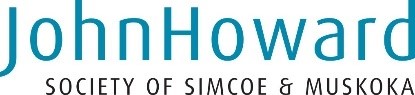 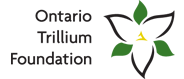 Youth Mental Health Challenges may include:AbuseAddictionsAnger ManagementAnxietyBullying Depression Eating DisordersGender Identity Grief Homelessness StressPoor Self-EsteemRelationship IssuesSexual OrientationTraumaAnd any other issues or situations that may be affecting youth mental healthServices include:Up to an hour of personalized one-to-one counselling session in an inclusive and barrier-free environment Assistance with community resources and/or referrals 